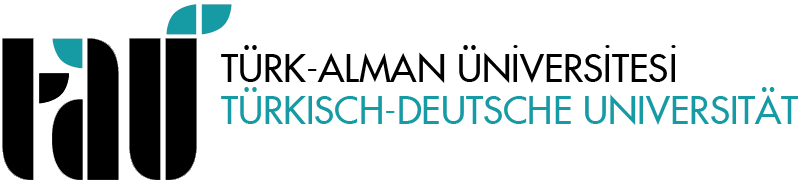 LİSANS BİTİRME ÇALIŞMASI DANIŞMAN ATAMA FORMU (Form 1)Türk-Alman Üniversitesi Önlisans ve Lisans Eğitim-Öğretim ve Sınav Yönetmeliğinin 25-(2) Maddesi: *(2) Bir öğrencinin lisans çalışması alabilmesi için, öğretim planında yer alan toplam kredinin en az %75’ini karşılayacak sayıda dersten başarılı olması ve AGNO’sunun en az 2.00 olması gerekir.Türk-Alman Ünversitesi Lisans Bitirme Çalışması Esasları Madde 3-(3):*(3) Öğrenci, birlikte bitirme çalışmasını yürütmeyi talep ettiği öğretim üyesi ile görüştükten sonra kendisi ve danışmanı tarafından imzalanan Lisans Bitirme Çalışması Danışman Atama Formunu onaylanmak üzere Bölüm Başkanlıklarına teslim eder.Türk-Alman Ünversitesi Lisans Bitirme Çalışması Esasları Madde 4-(4):*(4) Lisans bitirme çalışmasının süresi bir yarıyıldır. Bu süre sonunda öğrenci; tamamladığı lisans çalışmasını, bölümlerce hazırlanacak “Lisans Bitirme Çalışması Teslim Formu”nu doldurup danışmanının onayını alarak, yarıyıl sonu sınav haftasının ilk gününden yirmi bir gün önce, en az dört (4) nüsha olarak ilgili Bölüm Başkanlığına teslim eder.Öğrencinin NumarasıÖğrencinin BölümüÖğrencinin Adı ve SoyadıLisans Bitirme Çalışması KonusuDanışmanıÖğrencinin İmzası ve TarihÖğrencinin İmzası ve TarihDanışmanın İmzası ve TarihDanışmanın İmzası ve TarihBölüm Başkanı İmzası ve Tarih